Kavikulaguru Kalidas Sanskrit Vishwavidyalaya (University) Act 1997 Kraya Samiti (Purchase Committee) 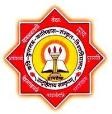 S. N. Sub Section ImageName Position 1. 54(3)b(i) 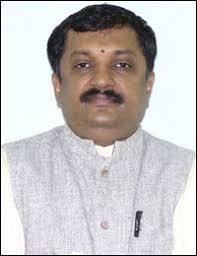 Prof. Shrinivasa Varkhedi Hon'ble Vice Chancellor, KKSU, Ramtek, Dist. Nagpur Adhyaksha 2. 54(3)b(ii) 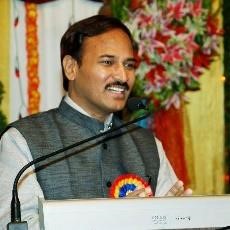 Dr. Madhusudan Penna Dean, Faculty of Indian Religion, Philosophy and Culture, KKSU, Ramtek, Dist. Nagpur Sadasya 3. 54(3)b(ii) 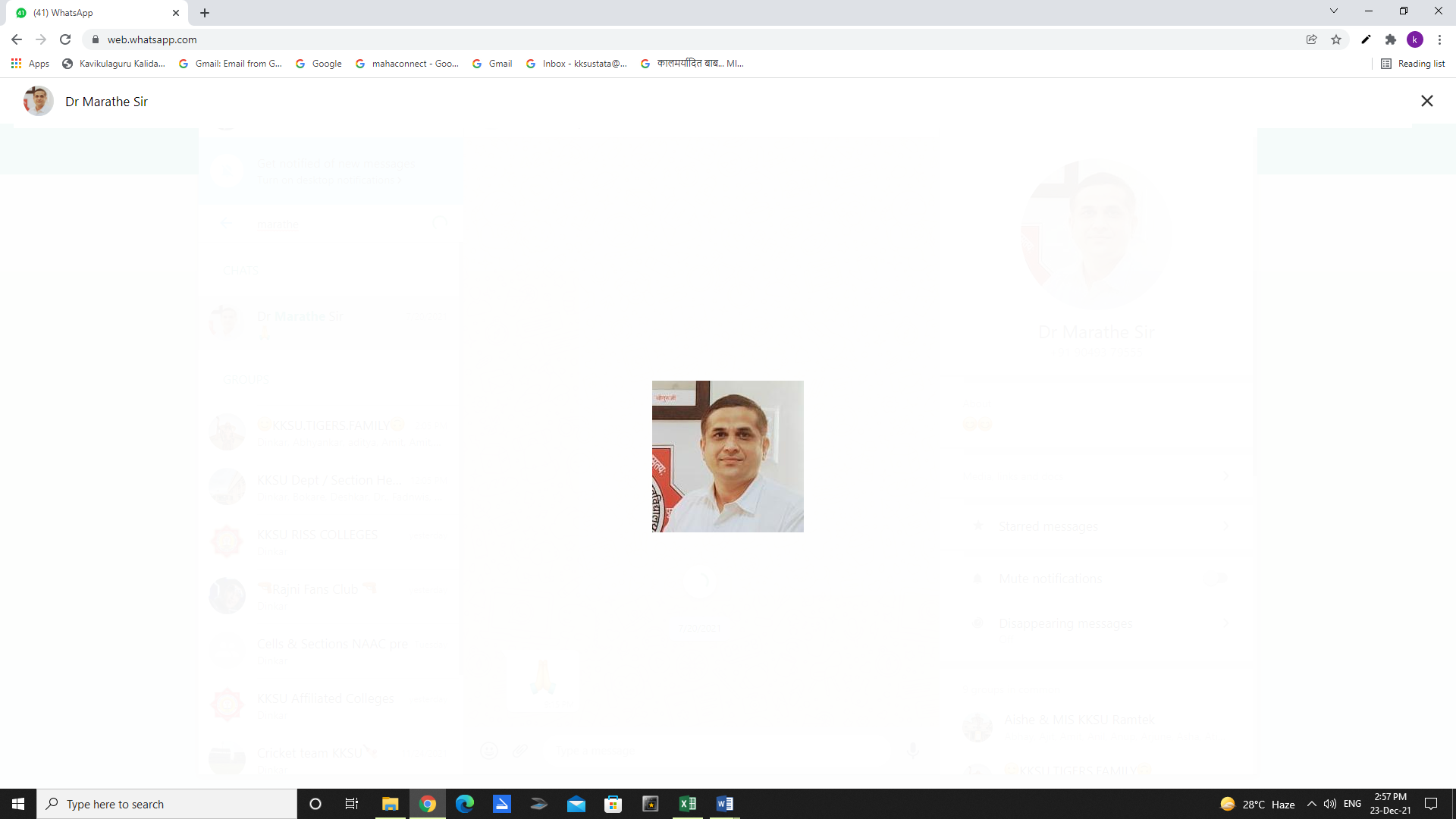 Dr. Dinkar Marathe Director, Ratnagiri Sub Center, Sadasya 4. 54(3)b(ii) 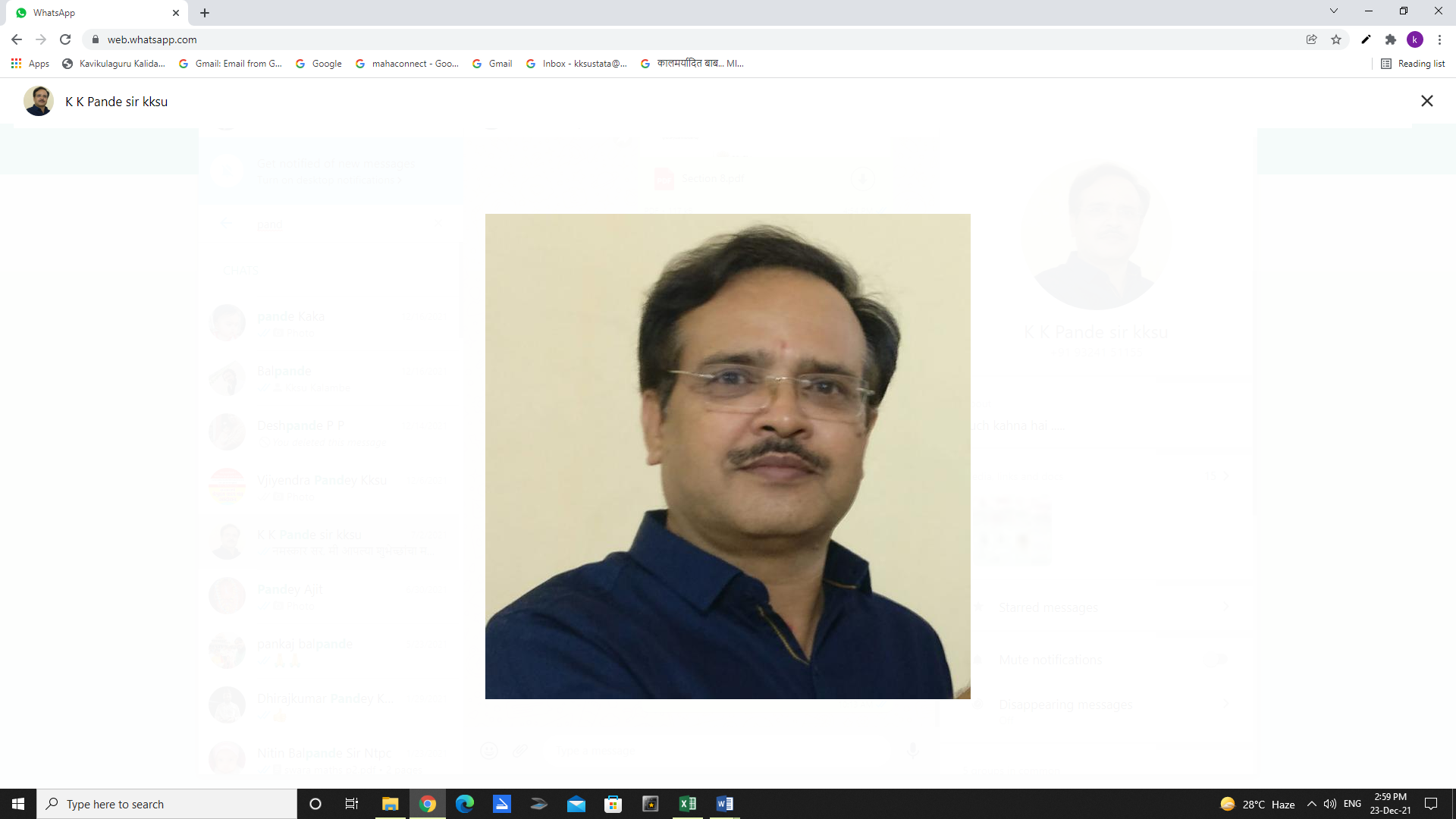 Dr. Krishnakumar Pandey Dean, Faculty of Ancient Indian Sciences and Fine Arts, KKSU, Ramtek, Dist. Nagpur Sadasya 5. 54(3)b(iii) 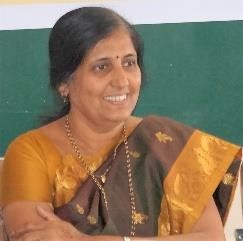 Dr. Nanda Puri Dean, Faculty of Sanskrit & Sanskrit Literature, KKSU, Ramtek, Dist. Nagpur Sadasya 6. 54(3)b(iii) 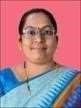 Dr. Kavita Holey HOD, Faculty of Sanskrit & Sanskrit Literature, KKSU, Ramtek, Dist. Nagpur Sadasya 7. 54(3)b(iv) 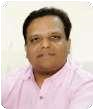 Dr. Ramchandra Joshi Registrar, KKSU, Ramtek, Dist. Nagpur Sadasya 8. 54(3)b(v) Dr. Ramchandra Joshi Finance & Accounts Officer (I/c), KKSU, Ramtek, Dist. Nagpur Sachiv 